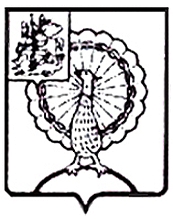 Информация об итогах проведенного экспертно-аналитического мероприятия  «Оперативный контроль исполнения бюджета  городского округа Серпухов Московской области за 9 месяцев 2020 года, включая подготовку информации о ходе исполнения бюджета»1. Основание для проведения экспертно-аналитического мероприятия: пункт 1.4. раздела 1 Плана работы Контрольно-счетной палаты городского округа Серпухов на 2020 год (утвержденного Приказом Председателя № 178 от 23.12.2019г. (с изменениями).2. Предмет экспертно-аналитического мероприятия: оперативный контроль исполнения бюджета и подготовка информации о ходе исполнения бюджета городского округа Серпухов Московской области: мониторинг исполнения бюджета за 9 месяцев 2020 года.3. Объекты экспертно-аналитического мероприятия: Администрация городского округа Серпухов Московской области. 4. Проверяемый период деятельности: девять месяцев 2020 года.5. Срок проведения экспертно-аналитического мероприятия: с 03.11.2020г. по 30.11.2020г.6. По результатам экспертно-аналитического мероприятия установлено следующее.6.1. Фактически за 9 месяцев 2020 года доходы бюджета городского округа Серпухов составили 5 637 712,3 тыс. рублей; расходы – 5 598 918,3 тыс. рублей, из них: налоговые поступления в сумме 1 927 499,5 тыс. рублей, основным источником которых в бюджете городского округа Серпухов является налог на доходы физических лиц и составляет 1 418 580,2 тыс. рублей или 73,6 % от суммы налоговых доходов; неналоговые поступления в сумме 282 765,7 тыс. рублей, в структуре которых первое место занимают доходы от использования муниципального имущества в размере 141 199,4 тыс. рублей или 49,9% и доходы от оказания платных услуг в размере 87 182,8 тыс. рублей или 30,8%. В структуру доходов за 9 месяцев 2020 года, также как и за 3 и 6 месяцев 2020 года вошли доходы от штрафов, санкций, возмещения ущерба в размере 6 409,6 тыс. рублей, не запланированные при утверждении бюджета на 2020 год.Исполнение в целом по муниципальным программам в соответствии с данными Отчета об исполнении бюджета за 9 месяцев 2020 года составило 60,05% к годовому плану.Также за 9 месяцев 2020 года получено безвозмездных поступлений в размере 3 427 447,1 тыс. рублей, из них: дотации – 3 226,8 тыс. рублей; субсидии – 1 593 047,4 тыс. рублей; субвенции – 1 837 575,6 тыс. рублей; иные межбюджетные трансферты – 54 111,9 тыс. рублей; прочие безвозмездные поступления 940,2 тыс. рублей. Осуществлено возвратов остатков субсидий, субвенций и иных межбюджетных трансфертов, имеющих целевое назначение, прошлых лет в сумме (-) 61 454,5 тыс. рублей.6.2. На 01.10.2020 года муниципальный долг составил 600 000,0 тыс. рублей. Объем муниципального долга городского округа Серпухов по состоянию на 01.10.2020 года по долговым обязательствам не превысил предельный объем муниципального долга, установленный статьей                   107 Бюджетного кодекса Российской Федерации.6.3. Нарушения порядка исполнения бюджета городского округа Серпухов за 9 месяцев 2020 года не выявлены.По результатам экспертно-аналитического мероприятия были направлены информационные письма в Совет депутатов городского округа Серпухов и Главе городского округа Серпухов, а также Заключение о результатах экспертно-аналитического мероприятия для сведения было направлено в Прокуратуру городского округа Серпухов.КОНТРОЛЬНО-СЧЕТНАЯ ПАЛАТАГОРОДСКОГО ОКРУГА СЕРПУХОВМОСКОВСКОЙ ОБЛАСТИКОНТРОЛЬНО-СЧЕТНАЯ ПАЛАТАГОРОДСКОГО ОКРУГА СЕРПУХОВМОСКОВСКОЙ ОБЛАСТИ142203, Московская область, городской округ Серпухов, ул. Советская, д.88  ИНН/КПП: 5043044241/504301001ОГРН: 1115043006044телефон:  8(4967)37-71-85, 37-45-40 e-mail : kspserpuhov@yandex.ru https://ksp-serpuhov.ru